DEFINIZIONE DI PICCOLI PROGETTIMODELLO		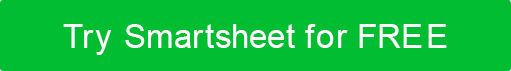 Passo 1. Risultati finali del progettoSi prega di elencare tutti i risultati finali del progetto e descriverli brevemente. Non elencare le date. Aggiungere altre righe in base alle esigenze.Passo 2. Elenco delle attività di progettoElencare tutte le attività di progetto da completare, in base ai risultati finali elencati nella sezione precedente. Non elencare le date. Aggiungere altre righe in base alle esigenze. In alternativa, è possibile collegare la struttura WBS (Work Breakdown Structure) all'istruzione di ambito. Passo 3.  Fuori ambitoPasso 4. Ipotesi di progettoSi prega di elencare tutti i fattori del progetto che saranno considerati veri, reali o certi. Le ipotesi generalmente comportano un certo grado di rischio.Passo 5. Vincoli di progettoPasso 6. Stime aggiornatePasso 7. ApprovazioniPROGETTO N.OBIETTIVI DEL PROGETTODATA DI INVIODescrivere gli obiettivi di alto livello del progetto e il modo in cui si relaziona con gli obiettivi aziendali generali.00/00/0000CONSEGNABILE NO.DESCRIZIONE123Struttura di ripartizione del lavoro (WBS) allegataNoSìFornire il collegamento, se applicabileATTIVITÀ N.DESCRIZIONEPER IL RISULTATO FINALE N. ...INSERISCI ATTIVITÀ #123Questo progetto NON realizzerà o includerà quanto segue:Elencare i risultati finali o le attività che non saranno completati o forniti come output di questo progetto.No.SUPPOSIZIONE123DATA DI INIZIO DEL PROGETTODATA DI LANCIO / GO-LIVEDATA DI FINE PROGETTOELENCA EVENTUALI SCADENZE RIGIDEELENCA ALTRE DATE / DESCRIZIONI 
DELLE PIETRE MILIARI CHIAVEVINCOLI DI BUDGET
Immettere informazioni sulle limitazioni del budget del progetto (budget totale del progetto, budget massimo per i risultati finali del progetto chiave).VINCOLI DI QUALITÀ/PRESTAZIONI
Immettere i requisiti per la funzionalità, le prestazioni o la qualità del progetto.ATTREZZATURE / VINCOLI DEL PERSONALE
Inserire vincoli relativi alle attrezzature o alle persone che influiscono sul progetto.VINCOLI NORMATIVIInserisci eventuali vincoli legali, politici o altri vincoli normativi.Stimare le ore necessarie per completare il progetto.Inserisci il numero totale di oreNOME E TITOLO DEGLI STAKEHOLDERRUOLO DELLO STAKEHOLDER / APPROVATOREDATA DI PRESENTAZIONE PER APPROVAZIONEDATA DI APPROVAZIONE RICEVUTADISCONOSCIMENTOTutti gli articoli, i modelli o le informazioni fornite da Smartsheet sul sito Web sono solo di riferimento. Mentre ci sforziamo di mantenere le informazioni aggiornate e corrette, non rilasciamo dichiarazioni o garanzie di alcun tipo, esplicite o implicite, circa la completezza, l'accuratezza, l'affidabilità, l'idoneità o la disponibilità in relazione al sito Web o alle informazioni, agli articoli, ai modelli o alla grafica correlata contenuti nel sito Web. Qualsiasi affidamento che fai su tali informazioni è quindi strettamente a tuo rischio.